第４８回マーチングバンド全国大会に係る埼玉県代表選考基　本　実　施　要　項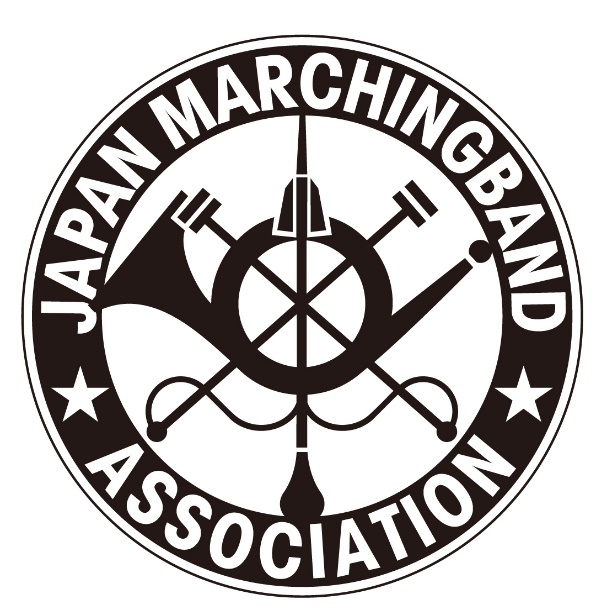 埼玉県マーチングバンド協会名　　称　　第４８回マーチングバンド全国大会に係る埼玉県代表選考選考日時　　令和２年 ９月２２日(祝火)　午前１０時～午後０時(予定)選考会場　　大宮ソニックシティ会議室主　　催　　埼玉県マーチングバンド協会〒344-0067　　埼玉県春日部市中央1-45-12春日荘201号室　　　　　　　　　　　　　　　　　　　　　　　　　Tel/Fax 048-738-7779目　　的　　　「マーチングバンドの活動を通して豊かな音楽的感性を育み、且つ、情操豊かな青少年の育成と心身の健全な発達に寄与する。」の精神のもと、県内の各チームが活動の再開及び更なる充実を図り、ひいては地域社会の活性化と音楽文化の向上に資することを目的とする。　　そして、毎日の音楽活動を通して音を大事にし、愛することを教える。また、協調性と集団の大切さと喜びを教え、豊かな人間性構築の一環としてのバンド活動をさらに推進していく。1.参加資格　　① 参加団体は、次にあげる条件を満たしている団体であること。・令和2年9月1日(火)現在、埼玉県マーチングバンド協会に加盟していること。参加団体は、次にあげる手続きを所定の期日迄に完了していること。参加費の納入　令和2年9月15日(火)締め切り・1団体につき10,000円（事務局運営費）（イ） 「参加申込書」の提出（郵送）及び「参加資格に関わる提出内容」の提出（メール） 令和2年9月17日(木)　必着2.部門・マーチングバンド部門3.構成（1）小学生の部 ①　単一加盟団体の小学生構成。 　　　　　　※但し、未就学児は除く。 ②　複数の加盟団体の合同小学生構成 。③　指揮者については、２名まで自由資格とする。但し、小学生以外の指揮者は指揮を行える      が演奏演技をしてはならない。（2）中学生の部 ①　単一加盟団体の中学生構成。②　複数の加盟団体の合同中学生構成。 　　　　　※但し、未就学児は除く。 ③　単一加盟団体の小・中学生構成。④　複数の加盟団体の合同小・中学生構成。⑤　指揮者については、２名まで自由資格とする。但し、小中学生以外の指揮者は指揮を行え　　      るが演奏演技をしてはならない。（3）高等学校の部 ①　単一加盟団体の高等学校団体。 ②　同一学校法人内の高等学校及び中学校による合同編成。③　複数の公立高等学校による合同編成。（公立高等学校の統廃合に伴う移行期間中）　　※上記のような特殊事情がある場合に限り、合同による出場を認める。④　指揮者については、２名まで自由資格とする。但し、生徒以外の指揮者は指揮を行えるが演奏演技をしてはならない。（4）一般の部 ①　単一加盟団体による構成。 　　※但し、未就学児は除く。 構成メンバーの最大多数が、埼玉県内に居住、もしくは在勤・在学をしていること。5．代表選考方法及び結果通知 　　①  各団体の県大会過去３年間の得点を平均し、平均点の高いものを上位とする。（小数点第2      位までとし、小数点第3位以下は切り上げる）②  平均点が同点の場合は、理事の投票により順位を決定する。　　③  一つの部において、代表数として設定された枠に団体数が満たない場合には、残った枠は    　使用しない。　　④  選考結果は郵送にて行い、代表団体には上部大会への推薦状を送付する。　　⑤  上部大会が中止の場合は選考しない。6.提出書類(1) 9月15日(火)振込期限〇 費用の振り込み（2）9月17日(木)提出期限（埼玉県Ｍ協会事務局へ郵送）　※必着でお願いします。○ 参加申込書（3) 9月17日(木)提出期限（埼玉県Ｍ協会事務局へメール）※必着でお願いします。〇 参加に関わる提出内容　※データは埼玉県Ｍ協会ホームページに掲載しています。編成小学生の部中学生の部高等学校の部一般の部小編成50名以内54名以内54名以内54名以内中編成55名以上90名以内大編成51名以上55名以上91名以上55名以上埼玉県マーチングバンド協会ホームページアドレス　http://www.mb-saitama.org/ (事務局住所)　〒344-0067　春日部市中央1-45-12-201 TEL＆FAX　048-738-7779Ｅメールアドレス　mb-sainokuni@kxa.biglobe.ne.jp